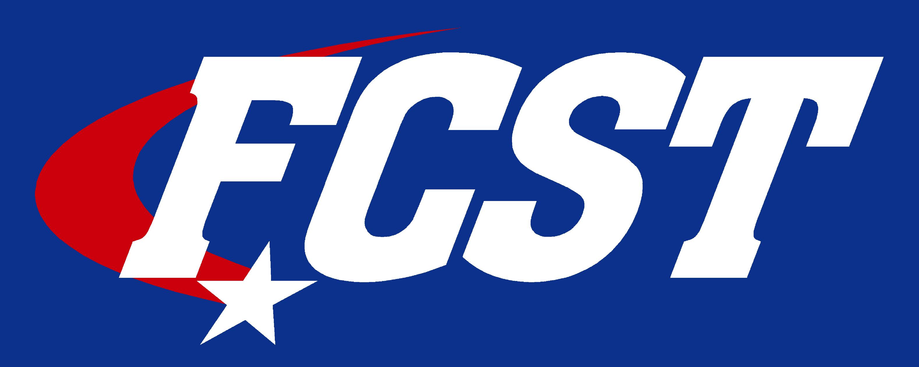 Swimmer’s Name:___________________________     Practice Group:___________     Birthdate__________ The Opt In Form needs to be turned in to your lead coach no later than Tuesday, September 11th This form is used by the coach to enter your swimmer in the meets.  A few notes about the form:A swimmer will not be entered into the meet without the form or an email.Once the form is turned in you can still make changes.  If you would like to get entered in or taken out of a meet please email your lead coach.For most meets we turn in our final entries about 3 weeks out from the meet.  Please let your coach know of any changes as soon as possible.We will post “preliminary entries” on the meets section of our webpage for you and your swimmer to look at which events they will be swimming.  About a week later the coaches will make any changes and post “final entries”.  Once final entries have been posted we cannot make any changes.  You will be responsible for the meet fees.Please make a copy of the form for your records.Swimmers should be attending 1 meet a month.  The Developmental meets in November and January will be sanctioned (times will count), short session, and one day meets.DateMeetEligible SwimmersOpt In/ Opt Out(Circle One)NotesLocationSeptember 22-23 Red, White and Blue Intrasquad MeetAllOpt In  /  Opt OutLamar Consolidated ISDOctober 7Fall Fun Splash N’ DashAges 5-14Registration onlineAquatic CenterOctober 20-21FCST Dual MeetAllOpt In  /  Opt OutSpring Branch ISDNovember 9-11FCST Tri-Meet Fleet, TWST, FCSTAllOpt In  / Opt OutFBISD Training PoolDecember 7-9Gulf Fall ChampsSwimmersWithout Gulf  AG Champs TimesOpt In  / Opt OutTBAJanuary 19FCST Developmental MeetAllOpt In  / Opt OutLamar Consolidated ISDFebruary 22-24Short Course Champs IISwimmers 9-14Opt In/  Opt OutTBA